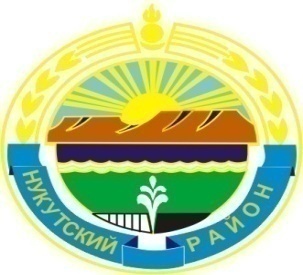 МУНИЦИПАЛЬНОЕ  ОБРАЗОВАНИЕ«НУКУТСКИЙ  РАЙОН» АДМИНИСТРАЦИЯМУНИЦИПАЛЬНОГО ОБРАЗОВАНИЯ«НУКУТСКИЙ РАЙОН»ПОСТАНОВЛЕНИЕ10 февраля 2020                                            № 59                                            п. НовонукутскийО внесении изменений в постановлениеАдминистрации муниципального образования«Нукутский район»  от 20 ноября 2019 года №655«Об утверждении Перечня автомобильных дорог общего пользования местного значения, находящихся в собственности муниципального образования «Нукутский район»В соответствии с Федеральным законом от 06.10.2003 года № 131-ФЗ «Об общих принципах организации местного самоуправления в Российской Федерации», Федеральным законом от 08.11.2007 года № 257 – ФЗ «Об автомобильных дорогах и о дорожной деятельности в Российской Федерации и о внесении изменений в отдельные законодательные акты Российской Федерации», приказом Министерства транспорта Российской Федерации от 7 февраля 2007 года № 16 «Об утверждении Правил присвоения автомобильным дорогам идентификационных номеров», руководствуясь статьей 35 Устава муниципального образования «Нукутский район», АдминистрацияПОСТАНОВЛЯЕТ:1.Внести в постановление Администрации муниципального образования «Нукутский район» от 20 ноября 2019 года № 655 «Об утверждении перечня автомобильных дорог общего пользования местного значения, находящихся в собственности муниципального образования «Нукутский район» следующие изменения:- Приложение №1 к постановлению от 20 ноября 2019 года № 655 изложить в новой редакции (Приложение № 1).2.Опубликовать настоящее постановление в печатном издании «Официальный курьер» и разместить на официальном сайте муниципального образования «Нукутский район».3.Контроль за исполнением настоящего постановления оставляю за собой.       Мэр                                                                                                         С.Г. ГомбоевПриложение №1К постановлению Администрации МО «Нукутский район»«Нукутский район»                                                                                                                                                                                                   от 10.02.2020  № 59                 Перечень автомобильных дорог общего пользования местного значения, находящихся в собственности муниципального образования «Нукутский район»ЛИСТсогласования проекта постановленияАдминистрации МО «Нукутский район»Проект постановления:Об утверждении Перечня автомобильных дорог общего пользования местного значения, находящихся в собственности муниципального образования «Нукутский район»_____________________________________________________________________________Исполнил: Отдел по архитектуре, строительству и ЖКХ Администрации МО «Нукутский район» ______________ Г.В. Бондаренко– главный специалист отдела по архитектуре,                               строительству и ЖКХ Администрации МО «Нукутский район» _____________________________________________________________________________Согласовано:______________ С.В. Андрианов – начальник отдела по архитектуре, строительству                             и ЖКХ Администрации МО «Нукутский район»______________                                – главный специалист-юрист юридического отдела                               КУМИ МО «Нукутский район»Копии направить:Отдел по архитектуре, строительству и ЖКХАдминистрации МО «Нукутский район» - 1 экз.Учет.№а/дНаименование автодорогиИдентификационный номерПротяженностьПлощадьКатегорияГод ввода в эксплуатациюЧисло полос движенияВид покрытияОсновная расчетная скоростьШирина земляного полотнаШирина проезжей частиШирина обочинРасчетные нагрузкиКадастровый номер Искусственные сооружения1Подъезд к д. Зунгар25-229-ОП-МР-0010,6078 км4150 м2IV20132Гравийно песчаная смесь с добавлением 30 % щебня80 км/ч10,0 м6,0 м2,0 мА-11, НК-8085:04:000000:2058Мост через р. Одиса,, сталежелезобетонный, 24,025 метра, расположение м 468,95 – м 493,20,  расчетные нагрузки А-11, НК-80